Муниципальное общеобразовательное учреждение«Средняя школа №1»Утверждена
приказом Средней школы №1 
           от «30» августа 2021 г  № 107
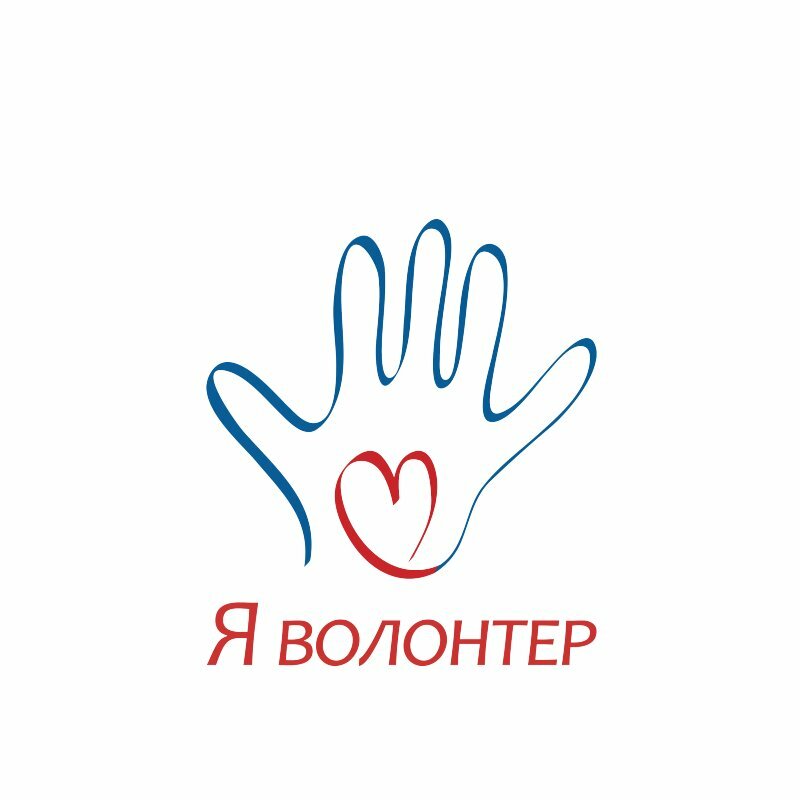 РАБОЧАЯ ПРОГРАММАВНЕУРОЧНОЙ ДЕЯТЕЛЬНОСТИ«Я - волонтер» Автор – составитель:Руководитель волонтерского                                                                                              отряда А. Л. Наумова2021 - 2022 годГ. Гаврилов – ЯмНормативно – правовая база:1. Федеральный закон РФ от 11 августа 1995 г. № 135-ФЗ «О благотворительной деятельности и благотворительных организациях»;2. Федеральный закон РФ от 19.05.1995 № 82-ФЗ «Об общественных объединениях»;3. Федеральный закон РФ №15-ФЗ от 5 февраля 2018 года «О внесении изменений в отдельные законодательные акты Российской Федерации по вопросам добровольчества (волонтерства)»;4. Распоряжение Правительства РФ от 29.11.2014 № 2403-р «Об утверждении Основ государственной молодежной политики Российской Федерации на период до 2025 года»;5. «Концепция долгосрочного социально-экономического развития РФ до 2020 года».6. Постановление Правительства Ярославской области от 09.06.2011 №424 – п «О добровольческой деятельности». 7. Положение о Центре образования цифрового и гуманитарного профилей    «Точка роста» муниципального общеобразовательного учреждения «Средняя шко№1».Пояснительная запискаВ Общенациональной программе развития воспитания детей в РФ важнейшими проблемами воспитания названы размытость нравственных представлений и гражданских принципов детей и молодежи и асоциальное поведение подростков. Одной из задач гражданского и патриотического воспитания является формирование у детей активной жизненной и гражданской позиции, основанной на готовности к участию в общественно-политической жизни страны и государственной деятельности.В Концепции модернизации российского образования на период до 2020 года указывается, что “Общеобразовательная школа должна формировать целостную систему универсальных знаний, умений и навыков, а также опыт самостоятельной деятельности и личной ответственности обучающихся, то есть ключевые компетенции, определяющее современное качество содержания образования”.Ушедшие в прошлое старые формы организации досуга обучающихся и изменившаяся социально-экономическая обстановка в стране требуют появления новых подходов и методов активизации подростков. Волонтёрское движение является одной из таких форм работы.  Поэтому программа клуба волонтёров является актуальной.Волонтеры (от англ. Volunteer - доброволец) – это люди, делающие что-либо по своей воле, по согласию, а не по принуждению. Волонтерские или добровольческие организации - это свободные союзы людей, объединенных каким-либо общим специальным интересом. Их деятельность связана, как правило, с благотворительностью, милосердием.  В России сегодня действует много молодежных волонтерских объединений, которые занимаются пропагандой здорового образа жизни. Волонтерское движение сейчас развивается бурно. И одна из основных причин этого – добровольность и свобода выбора. Добровольно выбранная социально значимая деятельность неизмеримо выше для личности подростка навязанной извне. К тому же, формирование компетентности возможно только в единстве с ценностями человека, т.е. при глубокой личной заинтересованности человека в данном виде деятельности.Цель программы: создание условий для развития волонтерского движения как одной из форм занятости, формирование позитивных установок обучающихся на добровольческую деятельность.Задачи:Включать обучающихся в активную школьную жизнь, создать благоприятную атмосферу для их социализации.Оказывать позитивное влияние на сверстников при выборе ими жизненных ценностей.Формировать в детской и юношеской среде навыки социально-ответственного поведения, а также вести пропаганду здорового образа жизни с помощью различных видов деятельности.Возродить лучшие отечественные традиции благотворительности, воспитывать доброту, чуткость, сострадание.Создавать позитивные установки обучающихся на добровольческую деятельность.Сформировать сплоченный деятельный коллектив волонтеров.Возродить идеи шефства, как средства распространения волонтерского движения.Общая характеристика программыПрограмма внеурочной деятельности клуба волонтёров в Средней школе №1 преследует основную идею – воспитать поколение тех, кто способен помочь и понять, что важны не слова жалости, а отношения на равных и реальная помощь, основанная на уважении к человеку.Активная жизненная позиция волонтеров, умение взаимодействовать и включаться в деятельность, умение получать и передавать информацию – это то, чем должен обладать волонтер для успешной работы. По принципу “равный - равному” волонтеры будут передавать сверстникам информацию на классных часах, в выступлениях на сцене, в ролевых и интерактивных играх. Обучая других, будут обучаться сами.  Сам волонтер обретет самоуважение, станет уверенным и привлекательным для окружающих. В дальнейшей жизни им проще будет общаться, взаимодействовать и включаться в любую деятельность, они будут уметь оказывать положительное влияние на людей, легко занимать лидерские позиции, проявлять в то же время толерантность и уважение к окружающим.В процессе деятельности волонтеры будут взаимодействовать с внешним миром:во-первых, взаимодействуя между собой в процессе деятельности, приобретают умения работать в команде, учатся разрешать конфликты, включаться в деятельность, несут ответственность (сама волонтерская деятельность (подготовка выступлений, проведение акций, игр, участие в конкурсах, проведение анкетирования);во-вторых, передавая информацию вовне, своим сверстникам, по принципу “равный - равному”, проводя классные часы с тематическими информационными выходами в классы, профилактические занятия, театрализованные конкурсы, агитационные выступления, интерактивные игры, акции, оформление информационных листовок, тематического уголка.Направления работы- экологическое (участие в различных экологических акциях, сбор макулатуры).- спортивное (организация и проведение мероприятий по сплочению детей (проведение спортивных соревнований, квест – игр).- патриотическое (классные часы памяти, участие в акции "Бессмертный полк", участие в театрализованной программе ко дню Победы)- социальное (помощь детям в трудных ситуациях, поддержка и включение в активную деятельность детей с трудностями в поведении, работа службы медиации, шефство над первоклассниками, проведение мероприятий в пришкольном лагере, сбор актива). - событийное (подготовка к различным школьным праздникам, флэшмобы, мастер-классы).Все это будет способствовать формированию социальной компетентности и духовно-нравственному развитию обучающихся, а также их социализации.Программа клуба волонтёров создана для обучающихся 6-9 классов, рассчитана на 4 года обучения. Занятия проводятся на базе Центра образования цифрового и гуманитарного профилей «Точка роста» (кабинет № 16) во внеурочное время один раз в неделю (34 часа в год). Возраст участников программы 12 – 15 лет.Задания направлены на освоение теоретической базы волонтёрского движения, а также их практической реализации. Практические занятия проводятся в форме бесед; деловых, ролевых, познавательных игр; интерактивов, дискуссий,  проектной деятельности, социальных акций, творческих мастерских, мастер-классов, изготовления методической продукции (брошюр, буклетов, листовок и др.), волонтерских сборов.Личностные, метапредметные и предметные результаты освоения курса:Личностные результаты освоения программы клуба волонтёров:формирование духовно-нравственных качеств, приобретение знаний о принятых в обществе нормах отношения к памятникам культуры, к людям, к окружающему миру;формирование осознанного, уважительного и доброжелательного отношения к другому человеку, его мнению, мировоззрению, культуре; готовности и способности вести диалог с другими людьми и достигать в нем взаимопонимания;развитие морального сознания и компетентности в решении моральных проблем на основе личностного выбора, формирование нравственных чувств и нравственного поведения, осознанного и ответственного отношения к собственным поступкам;формирование коммуникативной компетентности в общении и сотрудничестве со сверстниками, взрослыми в процессе образовательной, творческой деятельности.Метапредметные и предметные результаты освоения программы клуба волонтёров проявляются в:умении работать со справочными материалами и Интернет-ресурсами, планировать волонтёрскую деятельность;обогащении ключевых компетенций (коммуникативных, деятельностных и др.);умении организовывать волонтёрскую деятельность;способности оценивать результаты волонтёрской деятельности собственной и одноклассников.Календарно – тематический план на 2020 – 2021 учебный год.Календарно – тематический план на 2021 – 2022 учебный год.
Литература1. Ильина И. Волонтерство в России // Интернет советы - http://www.isovet.ru/2. Макеева А.Г. Помогая другим, помогаю себе.3. Макеева А.Г. Как организовать работу группы волонтеров.4. А. С. Галактионова, А. В. Денисова, Е. В. Зайцева, А. Н. Качесова, И. В. Ковеза, С. А. Курочкина, А. А. Мишина, М. В. Морозова, А. Н. Пазникова, О. С. Рейнгарт, Е. С. Скворцова, М. Ж. Торосян, Т. Н. Хмелева, Д. А. Чарушникова. Азбука волонтера: Информационно-методическое пособие, 2020 год.5. https://youtu.be/QG4Mzq0f8Xk,   https://youtu.be/4i3VIiclKNU - видеоролики по ПДД6. https://media.mvd.ru/files/video/1471120 - профилактика терроризма7. https://youtu.be/D04b6QgR0cU, https://youtu.be/gPF220mOz54, https://youtu.be/haTxWwv2Xbk - Права и обязанности ребенка8. https://youtu.be/6GGMQs5RD5o - Всемирный день добровольца№Темы занятий (Названия мероприятий)Количество часовКоличество часов№Темы занятий (Названия мероприятий)Теория ПрактикаОрганизационное занятие «Из истории волонтерского движения в мире и России». Создание волонтерского отряда. Права и обязанности волонтеров. Разработка плана волонтерского отряда.1Могу ли я быть волонтером? (анкетирование).1Встреча с руководителем школы волонтерства (МУ «Молодежный центр»)1Подготовка театрализованного представления к празднику посвящения в первоклассники «Здравствуй, школьная страна!».3Эко-марафон «Сдай бумагу – спаси дерево!» (сбор макулатуры).1Акция «Белая трость» (Агитбригада для воспитанников школы слабовидящих)1Проведение игровых программ в пришкольном лагере2Обучающий театр «Детям знать положено правила дорожные» для учащихся начальной школы и воспитанников подшефных детских садов.1Организация «АКТИВных перемен». Выбор форм работы (Музыкальные баттлы, танцевальные мастер - классы, флешмоб; подвижные игры).1Агитбригада, направленная на профилактику здорового образа жизни «Мы – за ЗОЖ!»1Безопасность школьников в сети интернет, подготовка и вручение буклетов школьникам.1Участие в марафоне «#МЫВМЕСТЕ», приуроченного к Дню добровольца1Мероприятия, посвященные Всемирному Дню волонтеров:«Пусть всегда будет дружба!»1Постановка новогодней сказки для начальной школы «Новый год, Новый год - в сказку добрую зовет».4Акция для детей из подшефных детских садов и жителей п. Заячий – Холм «Сказка в гости нас зовёт!»3Концертная программа для Гаврилов – Ямского дома – интерната для престарелых «Рождественские встречи»1Организация спортивных соревнований для начальной школы ко дню Защитника Отечества1Праздник весны для начальной школы. Организация и проведение квест-игры «Весенние тайны».2Международный день детской книги. Ремонт книг школьной библиотеки1Акция «Школа – дом второй» - сбор мусора на пришкольном участке.1Участие в школьных и районных акциях: «Георгиевская ленточка», «Окна Победы», «Бессмертный полк».2Творческая мастерская «Сувенир для ветерана». Вручение подарков в доме для престарелых.1Оказание шефской помощи ветеранам ВОВ: «Тимуровская операция: «Волонтеры, вперед!»1Отчетный сбор отряда. Подведение итогов года.1Итого:                                                                                     34 часаИтого:                                                                                     34 часаИтого:                                                                                     34 часа№Темы занятий (Названия мероприятий)Количество часовКоличество часов№Темы занятий (Названия мероприятий)Теория ПрактикаОрганизационное заседание отряда «Я - волонтер». Распределение поручений.1Теоретическое занятие «Азбука волонтера» (Формы и виды добровольческой деятельности)1Участие в общешкольном тематическом дне, посвященном Дню Солидарности в борьбе с терроризмом (изготовление и раздача памяток «Правила поведения при террористическом акте»).1Эко-марафон «Сдай бумагу – спаси дерево!» (сбор макулатуры).1Акция «Шаг навстречу», посвященная Международному дню пожилых людей. Изготовление открыток и поздравление бабушек и дедушек КЦСОН «Ветеран»1Подготовка и проведение агитбригады по правилам дорожного движения и вручения фликеров для учащихся 1 классов. 11Проведение спортивных и танцевальных программ в пришкольном лагере.1Совместная со школьным отрядом ЮИД акция «Белая трость» (Повторение ПДД, знакомство с правилами и традициями проведения Всероссийской акции «Белая трость», патрулирование улиц города)11Проведение школьных акций «Айболит» и «Чистые ручки!» в рамках муниципальной акции «Наша жизнь – в наших руках!»1Мастер – класс для учащихся 3-4 классов по изготовлению фликеров в рамках муниципальной недели безопасности «Пешеход! Внимание – переход!»12Теоретическое занятие «Азбука волонтера» (Личная книжка волонтера: порядок заполнения)1Организация и проведение классного часа для учащихся 1 классов «Мои права» в рамках дня правовой помощи детям.11 Проведение интернет–акции «Присоединяйся к нам!» в социальной сети ВКонтакте (размещение поста о Всемирном Дне волонтеров). «Пусть всегда будет дружба!» - веселые подвижные игры для младших школьников.11«Он не мал и не велик, мой снежно-белый снеговик!» - проведение конкурса на лучшего снеговика для учащихся начальной школы.1Теоретическое занятие «Азбука волонтера» ( Коллективное творческое дело – КТД. Этапы подготовки и проведения КТД)1Операция «Снежный десант» (уборка снега около памятника умершим в госпиталях Гаврилов-Яма жителям блокадного Ленинграда)1Тренинг «Мы - команда»1Час интересных сообщений «Великие женщины мира» (для учащихся начальных классов).11Теоретическое занятие «Азбука волонтера» (Проектирование в добровольчестве: этапы проектной деятельности. Что такое «социальный проект?». Три кита успеха социального проекта)1Проведение спортивных и танцевальных программ в пришкольном лагере.1Акция «Школа – дом второй» - сбор мусора на пришкольном участке.1Проведение квест-игры «Как стать первоклассником?» для будущих первоклассников.1Час интересных сообщений «Пионеры-герои Великой Отечественной войны» для учащихся начальной школы.11Оказание шефской помощи ветеранам ВОВ: «Тимуровская операция: «Волонтеры, вперед!»1Теоретическое занятие «Азбука волонтера» (Что такое командообразование, его формы и примеры упражнений на командообразование)1Отчетный сбор отряда. Подведение итогов года.1Итого:                                                                                     34 часаИтого:                                                                                     34 часаИтого:                                                                                     34 часа